ORGANIZATOR ATLETSKI KLUB "SARAJEVO"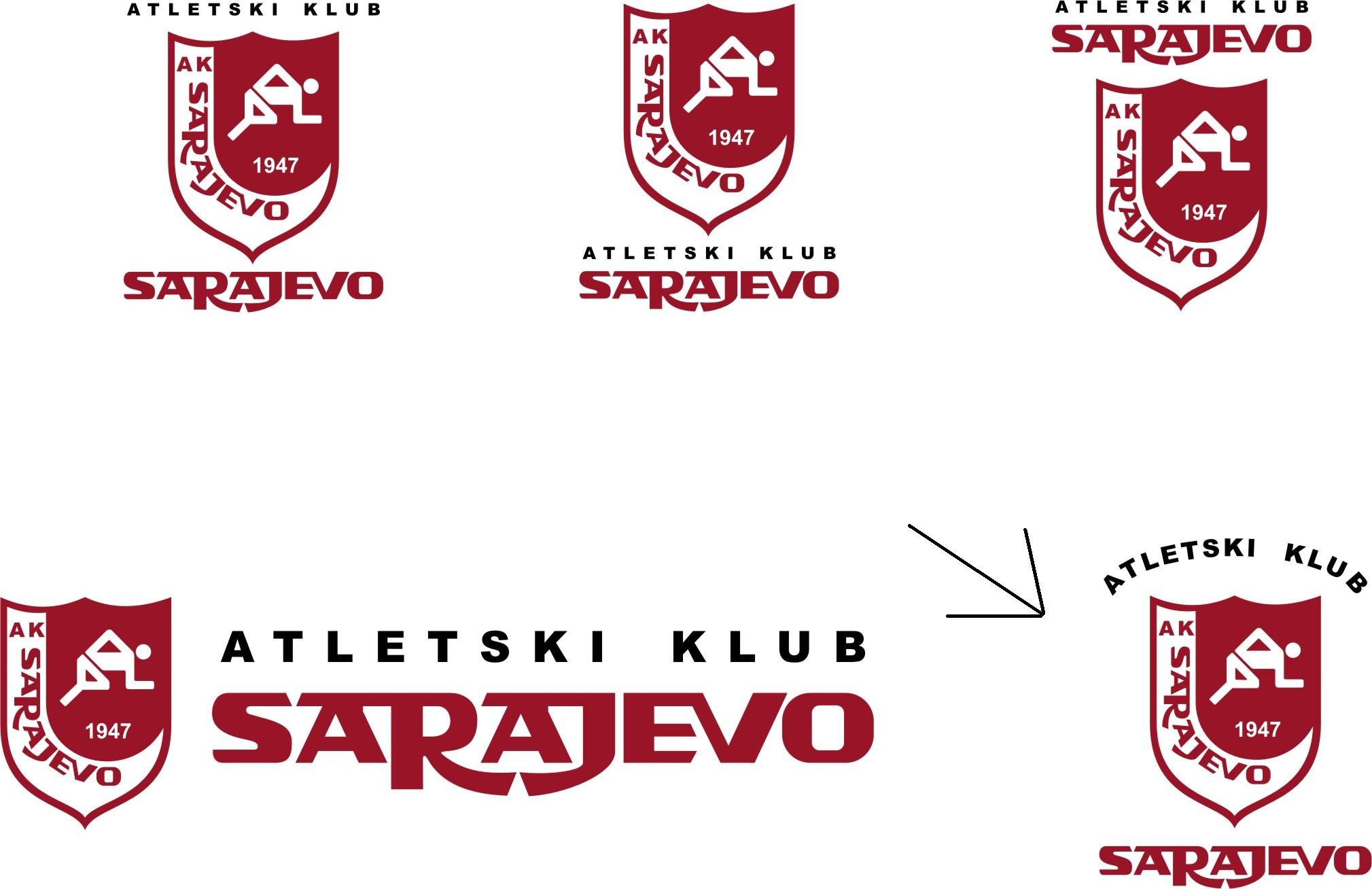 EKIPNO PRVENSTVO BIH ZA JUNIORE/KEBILTEN br.3SARAJEVO, 27.08.2022.Atletski poligon „Koševo“ATLETSKI SAVEZ BOSNE I HERCEGOVINEORGANIZATOR:ATLETSKI KLUB SARAJEVOSUĐENJE: ZBOR SUDIJA KANTONA SARAJEVO                                   ORGANIZACIONI ODBORGlavni rukovodilac natjecanja:                                Vahida KozićGlavni sudija na takmičenju			Đugum IslamElektronsko mjerenje :			 Bećirhodžić AmirStarter:			Nedim ZećoSekretar takmičenja I Bodovanje:			Tikveša DženanaRukovodilac medicinske službe:                         	 Edin BajrićSpiker-voditelj:                      				Mirnesa ŠtitkovacDelegat AS BiH: 						Dragan TomićEKIPNI PLASMANMUŠKI:AK SARAJEVO--------55 bodovaAK NOVI GRAD------43 bodaAK SLOBODA  -------34 bodova	AK ZENICA -----------33 bodovaAK VODOPAD  -------28 bodovaŽENEAK SARAJEVO -------41 bodAK NOVI GRAD ------35 bodovaAK SLOBODA --------27 bodovaAK SAN ----------------27 bodovaREKORDI BOSNE I HERCEGOVINE15:00     SKOK U DALJ JUNIORI 15:00 KUGLA JUNIORKE15:00	110 pr JUNIORI 15:15	100 pr JUNIORKE15:15   SKOK U VIS  JUNIORKE15:30	100  JUNIORI 15:35	100  JUNIORKE15:35 	KOPLJE JUNIORI 15:40	3000 SC JUNIORI 16:00	3000 SC  JUNIORKE16:05	KUGLA JUNIORI 16:20	SKOK U DALJ JUNIORKE16:25	SKOK U VIS JUNIORI 16:25	400   JUNIORI 16:35	400  JUNIORKE16:40	KOPLJE JUNIORKE16:40	3000  JUNIORI17:00	3000  JUNIORKE17:10	TROSKOK  JUNIORI17:10 KLADIVO JUNIORKE17:25	800 JUNIORI 17:30	800  JUNIORKE17:45    TROSKOK JUNIORKE17:45	KLADIVO JUNIORI 17:45	4X 100 JUNIORI 18:00 4X100 JUNIORKEJUNIORIREZULTATIME I PREZIME10010,67Nedim Čović 110pr14,05Adnan Malkić40048,31Boris Suslovski8001:49,84Jasmin Salihović30008:24,4Himzo Kačar3000 st8:52,0Bilko Kačar4x10042,05Reprezentacija BiHDalj7,18Dragiša StankovićVis2,16Maid RedžićTroskok15,62Damir HaračićKugla20,44Mesud PezerKoplje68,40Aleksandar ŠešićKladivo60,06Miroslav RogićJUNIORKEREZULTATIME I PREZIME10012,27Ivana Macanović100pr14,09Zana Bujak40054,28Dijana Kojić8002:05,9Nađa Avdibašić30009:17,88Jasminka Guber3000 st10:58,20Jasmina Delić4x10047,83Reprezentacija BiHDalj5,89Emina OmanovićVis1,94Amra TemimTroskok12,92Anđela KovačevićKugla14,44Mediha SalkićKoplje51,78Maja JanićKladivo57,30Paša ŠehićSTAZAPrezime i imeGod.rođKlubRezBODDUPOVAC OMAR2006SARAJEVO5,575KOLOŠ ARIJAN2007N.GRAD5,354PAŠIĆ SELVER2006SLOBODA5,283LUČIČ MATIJA2005VODOPAD4,932ALIĆ ARSLAN2007ZENICA4,111STAZAPrezime i imeGod.rođKlubRezBODGUSINAC DŽENISA2005SARAJEVO 11,464SLATINA LAMIJA2008N.GRAD6,513JEVTIĆ ANJA2008SAN5,882MUSIĆ AMNA2007SLOBODA5,791StazaPrezime i imeGod.rođKlubRezBODSMAILAGIĆ TARIK2004N.GRAD17,79(+0,7m/s)5LUČIĆ MATIJA2005VODOPAD18,93(+0,7m/s)4ŠABETA ALI2006SARAJEVO19,86(+1,5m/s)3PAŠIĆ SELVER2006SLOBODA21,12(+0,7m/s)2ĐIDIĆ ANES2005ZENICA22,67(+1,5m/s)1PLASMANPrezime i imeGod.rođKlubv:-0,1m/sBODGARIĆ MAŠA2005N.GRAD14,734KARLOVIĆ RENEA2007SARAJEVO 15,993ĆURAN BELMA 2003SAN18,582VRABAC NUDŽEJMA2008SLOBODA22,141PLASMANPLASMANPrezime i imePrezime i imeGod.rođGod.rođKlubKlubRezRezBODBOD1.1.KOŽLJAK SAMRAKOŽLJAK SAMRA20062006SARAJEVOSARAJEVO150150442.2.HASAKOVIĆ AJNAHASAKOVIĆ AJNA20032003N.GRADN.GRAD136136333.3.MURATOVIĆ ISMIHANMURATOVIĆ ISMIHAN20052005SLOBODASLOBODA130130224.TEPIĆ ANGELINATEPIĆ ANGELINA20082008SANSAN12012011PLASMANPrezime i imeGod.rođKlubv:+0,8m/sBODBAKOVIĆ BAKIR2004SLOBODA11,335HODŽIĆ EMRAH2005N.GRAD11,644KASUM ADI2006SARAJEVO11,793DRAŽETIĆ ANĐELKO2004VODOPAD12,022ČABRIĆ EDEN2007ZENICA12,231PLASMANPrezime i imeGod.rođKlubV:+1,1m/sBODOMANOVIĆ EMINA2007SARAJEVO12,384RAŠIĆ ALMINA2003N.GRAD12,933STOJKOVIĆ KRISTINA2004SAN13,062MEŠKOVIĆ EMA2008SLOBODA14,011PLASMANPrezime i imeGod.rođKlubRezBODKASUM ADI2006SARAJEVO33,025BAKOVIĆ DORIAN2005VODOPAD32,744MAHALIJA TARIK2003N.GRAD32,683ČANČAR AHMED2005ZENICA25,202JAKUBOVIĆ HAMZA2005SLOBODA-0PLASMANPrezime i imeGod.rođKlubRezBODNURKANOVIĆ ADI2003SLOBODA12:40,145ŠABETA ALI2006SARAJEVO13:24,294KULIĆ DARIS2008N.GRAD13:44,523SMRIKO EVEL 2007ZENICA15:11,582EMUŠIĆ AHMED2008VODOPAD17:42,161PLASMANPrezime i imeGod.rođKlubRezBODHASANBAŠIĆ ELMA2006SLOBODA12:52,274MITROVIĆ JOVANA2004SAN15:37,243COCALIĆ HANA2005SARAJEVO16:33,792MIRVIĆ AJLA2005N.GRAD19:32,011PLASMANPrezime i imeGod.rođKlubRezBODMUHAREMOVIĆ HAMZA2004SARAJEVO18,325ĐOZO ANIS2005N.GRAD14,544ČANČAR MUHAMED2005ZENICA10,753BEGIĆ MERIM2006VODOPAD9,272MUSIĆ BAKIR2004SLOBODA7,141PLASMANPrezime i imeGod.rođKlubRezBODOMANOVIĆ EMINA2007SARAJEVO5,724ČOMOR ADNA2004N.GRAD4,973MURATOVIĆ ISMIHAN2008SLOBODA4,102TEPIĆ ANGELINA2008SAN3,021PLASMANPrezime i imeGod.rođKlubRezBODČABRIĆ EDEM2007ZENICA1735ŠIŠIĆ FARIS2005SARAJEVO1704BAKOVIĆ DORIAN2005VODOPAD1673HASANBAŠIĆ RIJAD2003SLOBODA1612ALIJA KREMO 2006N.GRAD1301PLASMANPrezime i imeGod.rođKlubRezBODDRAŽETIĆ ANĐELKO2004VODOPAD52,635LOMIGORA MAK2005SARAJEVO52,834MUSIĆ BAKIR2006SLOBODA53,003ŠKALJKO ADEM2004ZENICA54,092HODŽIĆ EMRAH 2005N.GRAD54,101PLASMANPrezime i imeGod.rođKlubRezBODGARIĆ MAŠA2005N.GRAD59,904STOJKOVIĆ KRISTINA 2004SAN1:01,013RAMIĆ NEDŽADA2003SARAJEVO 1:02,312MEŠKOVIĆ EMA2007SLOBODA1:02,961PLASMANPrezime i imeGod.rođKlubRezBODĆURAN BELMA 2003SAN31,944VALJEVČIĆ ENA2003SARAJEVO26,343ALMINA RAŠIĆ 2003N.GRAD18,602MURIĆ AMNA2004SLOBODA17,001PLASMANPrezime i imeGod.rođKlubRezBODJONUZ AHMED2003SARAJEVO11:45,355MEŠKOVIĆ HARUN2008ZENICA11:57,164KULIĆ HARUN2008N.GRAD11:59,503IMŠIREVIĆ ADNAN2006SLOBODA12:44,872RADOVAC IVAN2006VODOPAD16:12,821PLASMANPrezime i imeGod.rođKlubRezBODKAMERIĆ NEJLA 2005SLOBODA14:02,144DUŠANIĆ DUNJA2008SAN14:38,993RAMIĆ NEĐADA2003SARAJEVO15:35,422ISLAMOVIĆ EMA2007N.GRAD16:37.841PLASMANPrezime i imeGod.rođKlubRezBODDUPOVAC OMAR2006SARAJEVO11,935SMAILAGIĆ TARIK2004N.GRAD11,864HASANBAŠIĆ RIJAD2003SLOBODA11,113ĐIDIĆ ANES2005ZENICA10,842 JAGODIN LUKASVODOPAD8,531PLASMANPrezime i imeGod.rođKlubRezBODPRAŠLJIVIĆ NAJLA2006SARAJEVO47,034MURIĆ AMNA2004SLOBODA17,253LAMIJA SLATINA 2008N.GRAD13,452JEVTIĆ ANJA2008SAN7,041PLASMANPrezime i imeGod.rođKlubRezBODŠKALJO ADEM2004ZENICA2:11,475KARAICA ALI2006N.GRAD2:12,984NURKANOVIĆ ADI2003SLOBODA2:14,233TUFEGDŽIĆ KAN2007SARAJEVO2:20,522JAGODIN LUKAS 2006VODOPAD3:13,511PLASMANPrezime i imeGod.rođKlubRezBOD4.HASANBAŠIĆ ELMA2006SLOBODA2:29,2641.HASAKOVIĆ AJNA2008N.GRAD2:33,4833.MILOJEVIĆ TEODORA2008SAN2:34,7922.KOŽLJAK SAMRA2006SARAJEVO2:49,751PLASMANPrezime i imeGod.rođKlubRezBODMARIĆ DORA2005SARAJEVO11,134ČOMOR ADNA2004N.GRAD10,113MURATOVIĆ ISMIHAN2008SLOBODA9,712MITROVIĆ JOVANA2004SAN6,081PLASMANPrezime i imeGod.rođKlubRezBODHAMZA MUHAREMOVIĆ2004SARAJEVO52,135ČANČAR MUHAMED2005ZENICA47,304 ĐOZO ANIS2005N.GRAD27,163JAKUBOVIĆ HAMZA2006SLOBODA14,142BEGIĆ MERIM2006VODOPAD-0PLASMANKLUBRezBODSARAJEVO(O. Dupovac, A.Kasum, R.Smajli, M.Lomigora)46,055N.GRAD(E.Hodžić,A.Kološ,T.Smailagić,A.Karaica)46,714SLOBODA(R.Hasanbašić,S.Pašić,B.Baković,B.Musić)47,443VODOPAD48,462ZENICA(H.Mešković,E.Čabro,A.Đidić,M.Čančar)49,141PLASMANKLUBRezBOD1.SARAJEVO (A.Sikirić, E.Omanović, S.Muzaferija, R.Karlović)50,0743.N.GRAD(A.Čomor,M.Garić,A.Mirvić,A.Rašić)50,9434.SAN (J. Mitrović,T. Milojević, B.Ćuran,K. Stojković)56,1522.SLOBODA(N.Vrabac,A.Musić,E.Hasanbasić,E.Mešković)57,401